ISTRSKA BELICA – Lama 2023 Vsebnost olja v laboratorijski oljarni 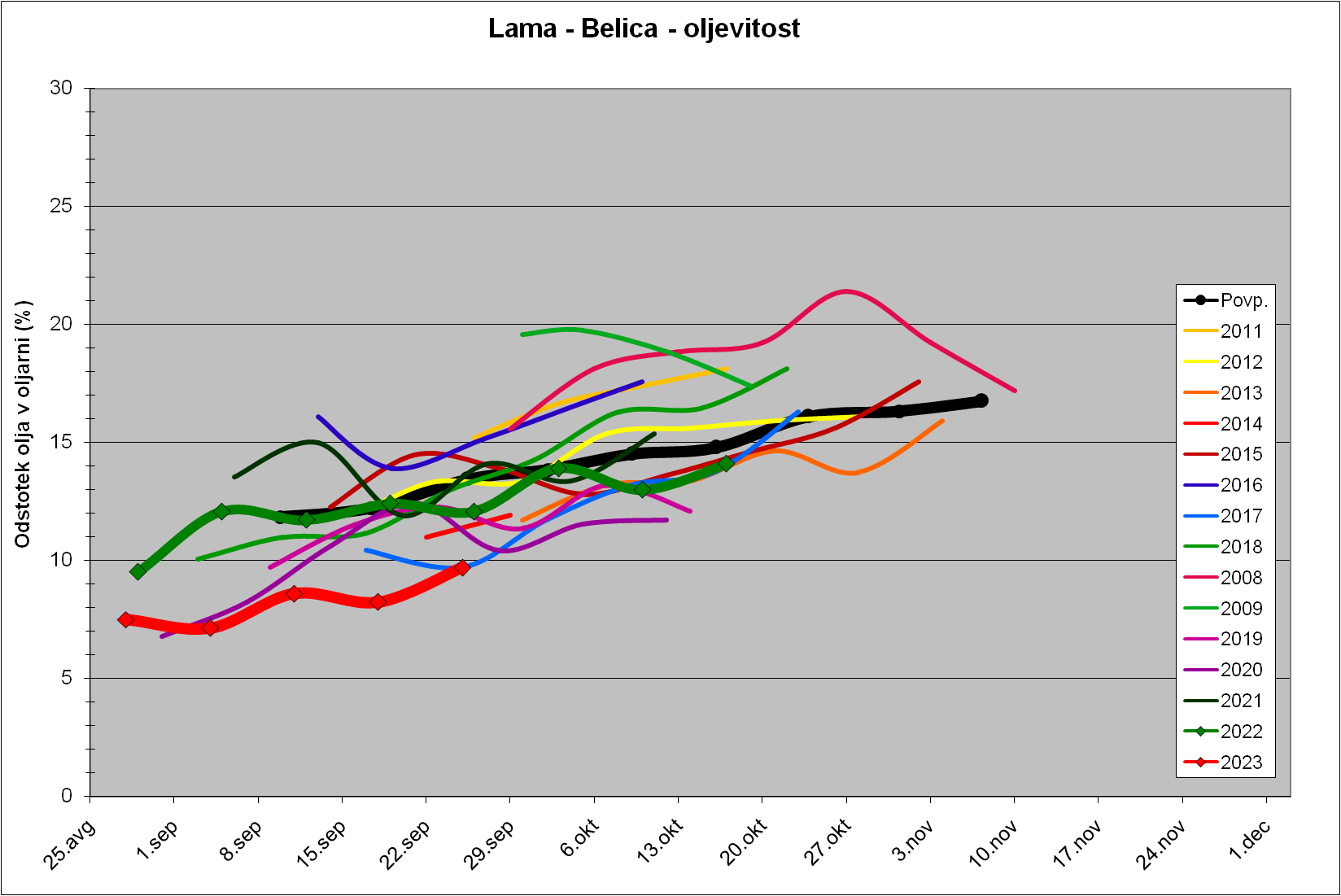 Trdota plodov 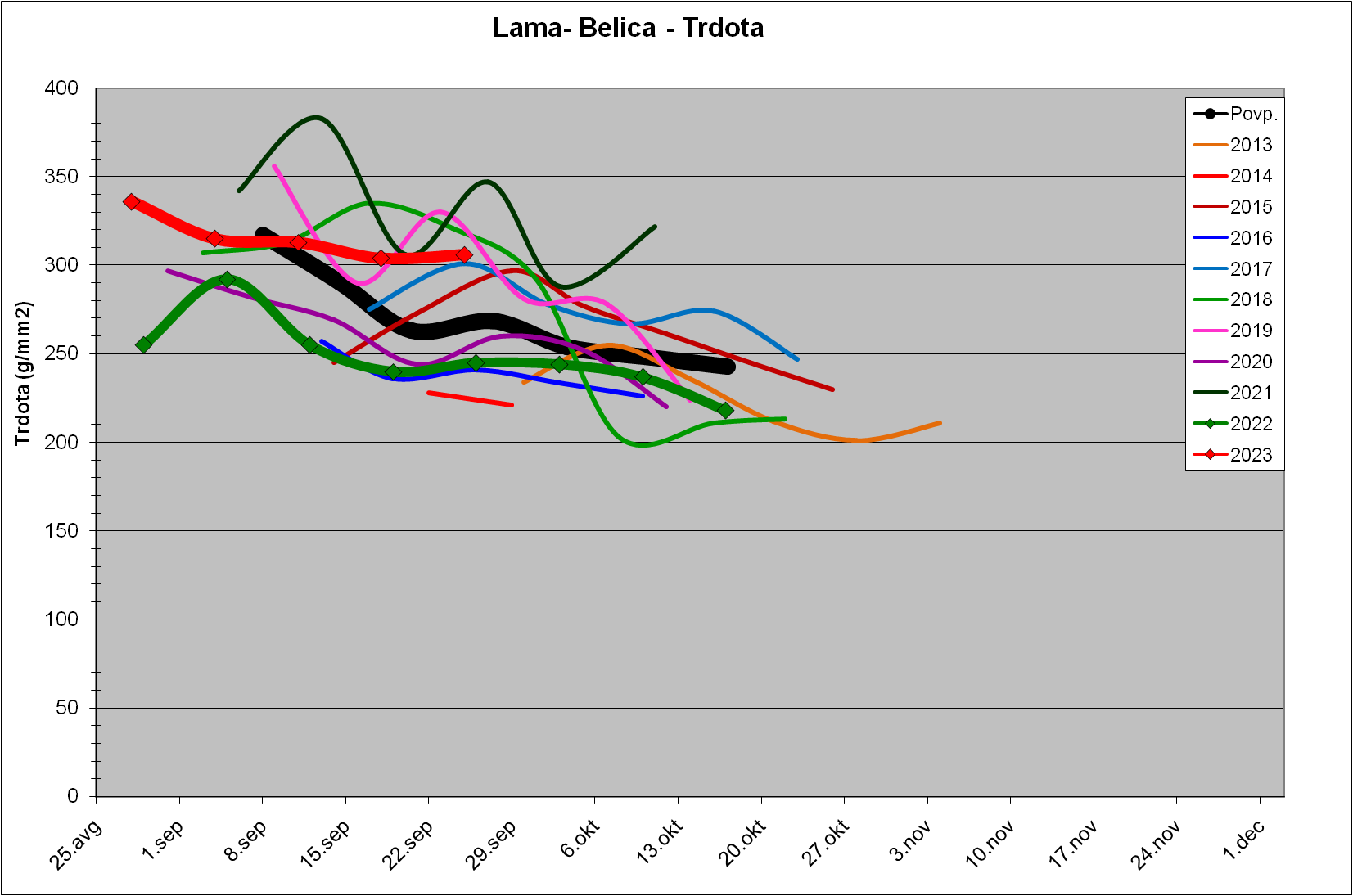 